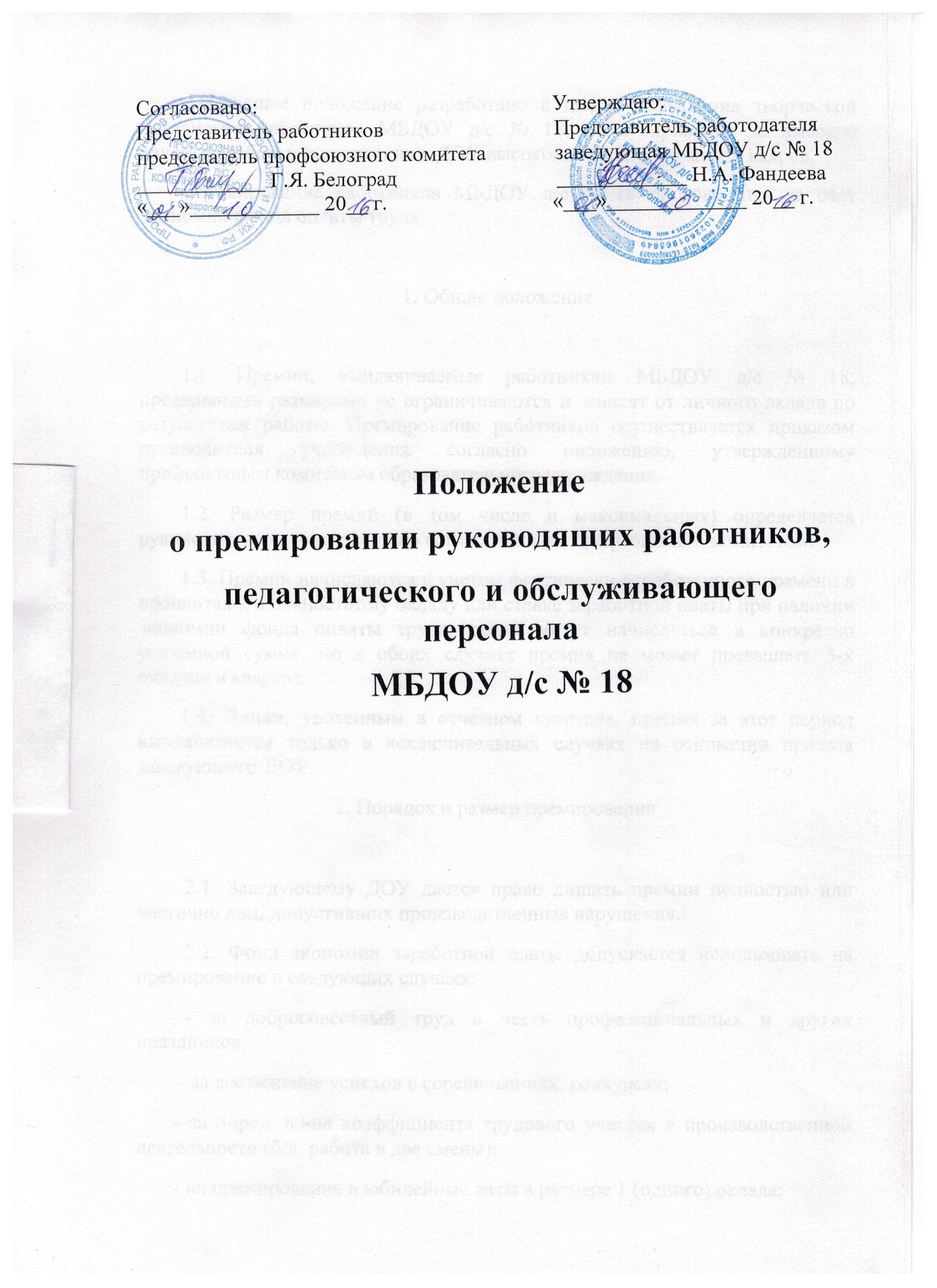 Настоящее положение разработано с целью повышения творческой активности работников МБДОУ д/с № 18, стимулирования за высокое качество работы, закрепление в ДОУ высококвалифицированных кадров.         Премирование работников МБДОУ д/с № 18 производится за счет экономии фонда оплаты труда.1. Общие положения        1.1. Премии, выплачиваемые работникам МБДОУ д/с № 18, предельными размерами не ограничиваются и зависят от личного вклада по результатам работы. Премирование работников осуществляется приказом руководителя учреждения согласно положению, утвержденному профсоюзным комитетом образовательного учреждения.        1.2. Размер премий (в том числе и максимальных) определяется руководителем учреждения по согласованию с профсоюзным комитетом.        1.3. Премии начисляются с учетом фактически отработанного времени в процентах к должностному окладу или ставке заработной платы при наличии экономии фонда оплаты труда, также могут начисляться в конкретно указанной сумме, но в обоих случаях премия не может превышать 3-х окладов в квартал.        1.4. Лицам, уволенным в отчетном квартале, премия за этот период выплачивается только в исключительных случаях на основании приказа заведующего ДОУ.2. Порядок и размер премирования         2.1. Заведующему ДОУ дается право лишать премии полностью или частично лиц, допустивших производственные нарушения.         2.2. Фонд экономии заработной платы допускается использовать на премирование в следующих случаях:         - за добросовестный труд в честь профессиональных и других праздников;        - за достижение успехов в соревнованиях, конкурсах;       - за определение коэффициента трудового участия в производственной деятельности (б/л, работа в две смены);       - на премирование в юбилейные даты в размере 1 (одного) оклада;       - на премирование коллектива по итогам года.        2.3. Заведующему МБДОУ дается право премировать работников за особые заслуги в работе, поощрять по случаю присвоения званий и других знаменательных событий, связанных с повышением квалификации при наличии фонда экономии заработной платы.        2.4. Все премии выплачиваются на основании приказа заведующего МБДОУ.        2.5. Премии работникам всех категорий не рассматриваются при наличии грубых нарушений трудовой дисциплины и правил внутреннего трудового распорядка коллектива.         2.6. Данное положение дополняется или изменяется в случаях необходимости по решению администрации ДОУ по согласованию с профсоюзным комитетом. 